All sections to be completed in full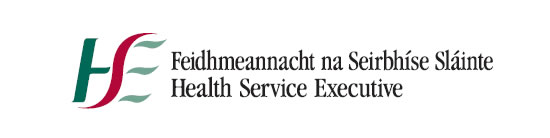 Please carefully note the following instructions:Please read the Job Specification which provides useful information about the requirements of this role. Please ensure you download, read and fully understand the ‘Additional Campaign Information’ document specific to this campaign.Please ensure you read the instructions for the completion of this Application Form and complete all areas, including the eligibility criteria section, in full.  Failure to complete all areas of the Application Form will result in you not being brought forward to the interview stage of the selection process. We will accept the application form unsigned but you will be required to sign the General Declaration at interview should you be invited to one.Candidates should note that there can be a time delay in receiving applications via Rezoomo.  We recommend that applicants wishing to return an application via Rezoomo should allow a minimum of 1 hour for their application to arrive on the closing date.  Applications will not be accepted after this date, no exceptions will be made. It is preferable that Application Forms are typed. Applications must be submitted as a Microsoft Word or PDF document format only.  Applications stored on personal online storage sites, e.g. Onedrive, Cloud, Dropbox, Google Drive etc will not be accepted. Applications submitted in other file formats e.g. Google Docs will not be accepted.  Please pay particular attention to ensure that your application is attached as an attachment (not a link to an online storage site e.g. Google Drive) when emailing your application.In relation to details of employment, if the space provided is insufficient, please attach additional pages ensuring to use the same format.Should you be invited for interview, you may take a 'hard' copy (i.e. paper copy) of your Application Form with you.  Mobile devices are not permitted for use during your interview. The Health Service Executive will run this campaign in compliance with the Code of Practice prepared by the Commission for Public Service Appointments (CPSA). The Codes of Practice are available on the CPSA website www.cpsa.ie. Further information is also available in the Additional Campaign Information document. The Health Service Executive is an Equal Opportunities Employer.The Health Service Executive recognises its responsibilities under the Data Protection Acts 1988 to 2018 and the Freedom of Information Act 2014.APPLICANT DETAILSEuropean Economic Area (EEA)Are you an EEA (European Economic Area) National?  Yes       No  If you are a non-EEA citizen you must provide the requested documentation to support your application. Please see Appendix 2 of the ‘Additional Campaign Information’ document for further information and for a definition of an EEA National.Proficiency in IrishCandidates will be afforded the added opportunity to demonstrate their ability to perform the duties of the office through Irish.  This assessment will be on a pass/fail basis and will not disturb the marks awarded in the selection process.  Where vacancies arise for which proficiency in Irish is a management requirement, the HSE will offer such posts in order of merit to candidates who have successfully passed the Irish assessment.  Please indicate if you wish to undertake an Irish assessment exam Yes       / No  Superannuation SchemesPlease indicate in the table below if you are currently in receipt of a Voluntary Early Retirement or Ill Health Early Retirement Pension from any of the Public Health Superannuation Schemes or any other Public Sector Superannuation Scheme listed at 1-5 below.If you have answered ‘yes’ in relation to being in receipt of a Voluntary Early Retirement or Ill Health Early Retirement pension from any of the above Superannuation Schemes please refer to Appendix 4 in ‘Additional Campaign Information’ for further details. Abatement of Pension (Section 52 of Public Service Pensions Act 2012)Where a person who is in receipt of a Public Service Pension (e.g. retired on voluntary age grounds) is subsequently appointed to another Public Service post, the Abatement of Pension Regulations apply.This means that in a situation where the total of a person’s pension combined with their salary from their new post, exceeds the uprated (current) salary of the position from which they retired, his/her pension is reduced by any such excess amount. The Provision applies irrespective of whether the relevant pension was accrued in the same Pension Scheme which applies to the new appointment, or in another Public Service Pension Scheme.Current Contractual StatusI am currently a HSE employee*		Yes  		No I am currently a Tusla employee*		Yes  		No Please tick the HSE/Tusla Area in which you workIf you answered yes to the above question, please choose the option below which best matches your current contractual status:I have a permanent contract	orI have a temporary contract	 *HSE / Tusla Employee = you are a direct employee of the HSE or Tusla and not in a post funded or partially funded by the HSE or TuslaEDUCATIONAL ACHIEVEMENTSPlease list your second level and any (additional) third level educational achievements. CAREER OVERVIEWPlease ensure your full career history is clearly outlined below (e.g. if you took a career break, spent time out of work, please include this information so there are no gaps in your career history from when you left full-time education to present date).Detailed Career History - please begin by listing the most recent first.ELIGIBILITY CRITERIAIn this area we ask you to focus on your experience to date that is relevant to the role of General Manager, ICT including Digital Health Support CHO 6, 7 or 9.  Please indicate below how your professional experience meets the eligibility criteria for this post.  This section will be assessed by a board of Senior Managers to consider your experience as it is relevant to the eligibility criteria.  Information you provide in this section may be used as part of a short listing exercise and may be discussed in more depth at interview, should you be called to one.Please provide clear, detailed answers that demonstrate the depth and breadth of your experience in each area below, reflective of the requirements of this post.Each section below must be completed.  As you complete each section we recognise there will be an overlap in the employer and date periods. We would like to highlight to you that if you omit information in this section pertinent to the eligibility criteria your application will be deemed ineligible and you will subsequently not be called forward to interview.  Candidate Name: ________________________       Candidate Reference No: ______________________                                                                                 Organisation ChartWe would appreciate it if you would forward a copy of an organisation chart indicating your current position within the Senior Management team in your organisation.There is no fixed requirement here in terms of format, and we will accept whatever format is convenient for yourself (e.g. an existing published chart from your organisations website / annual report), but we would emphasise that the selection panel have requested this to help them understand your level within your current / most recent organisation and your positioning relative to other Senior Managers. If you are independent or have not been part of an organisation recently, a chart is not necessary.General DeclarationIt is important that you read this Declaration carefully.Part 1: Obligations Placed on Candidates who participate in The Recruitment Process.The Public Service Management (Recruitment and Appointments) Act 2004 and Public Service Management (Recruitment and Appointments) Amendment Act 2013 makes very specific provisions in relation to the responsibilities placed on candidates who participate in recruitment campaigns and these are detailed in Section 4 of the Code of Practice issued under the Act.  These obligations are as follows:Any canvassing by or on behalf of candidates shall result in disqualification and exclusion from the recruitment process. Candidates shall not:knowingly or recklessly make a false or a misleading applicationknowingly or recklessly provide false information or documentationcanvass any person with or without inducementsimpersonate a candidate at any stage of the processknowingly or maliciously obstruct or interfere with the recruitment processknowingly and without lawful authority take any action that could result in the compromising of any test material or of any evaluation of itinterfere with or compromise the process in any wayAny person who contravenes the above provisions, or who assists another person in contravening the above provisions, shall be guilty of an offence.It is the policy of the HSE to report any such above contraventions to An Garda Siochana.In addition, where a person found guilty of an offence was or is a candidate at a recruitment / selection process, then, in accordance with the Public Service Management (Recruitment and Appointments) Act 2004 and Public Service Management (Recruitment and Appointments) Amendment Act 2013.where he / she has not been appointed to a post, he / shall be disqualified as a candidate; andwhere he / she has been appointed as a result of that process, he / she shall forfeit that appointmentPart 2Declaration: “I declare that to the best of my knowledge and belief there is nothing in relation to my conduct, character or personal background of any nature that would adversely affect the position of trust in which I would be placed by virtue of my appointment to this position.  I hereby confirm my irrevocable consent to the Health Service Executive to the making of such enquiries, as the Health Service Executive deems necessary in respect of my suitability for the post in respect of which this application is made.I hereby accept and confirm the entitlement of the Health Service Executive to reject my application or terminate my employment (in the event of a contract of employment having been entered into) if I have omitted to furnish the Health Service Executive with any information relevant to my application or to my continued employment with the Health Service Executive or where I have made any false statement or misrepresentation relevant to this application or my continuing employment with the Health Service Executive.Furthermore, I hereby declare that all the particulars furnished in connection with this application are true, and that I am aware of the qualifications and particulars for this position.  I understand that I may be required to submit documentary evidence in support of any particulars given by me on my Application Form.  I understand that any false or misleading information submitted by me will render me liable to automatic disqualification or render me liable to dismissal, if employed.”Signed:(Name of Applicant)         Date: NB: If you are submitting your application form via email we will accept the application form unsigned but you will be required to sign the Declaration at interview should you be invited to one. Failure to sign this declaration at interview will render it invalid.REFERENCESPlease give three referees (including your current employer).  Please ensure that the referees you provide are from a professional perspective.  We retain the right to contact all previous employers.  Do you wish us to contact you prior to contacting your referees? Yes       / No  1. Name and Job Title of Referee: Dates From-To (MM/YY- MM/YY): Professional Relationship to Candidate:			Postal Address: Telephone Contact Details:   Mobile: 			Landline: Email Address:2. Name and Job Title of Referee: Dates From-To (MM/YY- MM/YY): Professional Relationship to Candidate:			Postal Address: Telephone Contact Details:   Mobile: 			Landline:Email Address:3. Name and Job Title of Referee: Dates From-To (MM/YY- MM/YY): Professional Relationship to Candidate:			Postal Address: Telephone Contact Details:   Mobile: 			Landline:Email Address:APPLICANT CHECKLISTIf all required details / documentation (as below) are not submitted with your application we will be unable to process your application to the next stage of the process i.e. short listing / interview. APPLICATION FORMGeneral Manager, ICT including Digital Health Support, CHO DNCC (Grade Code 0041)CHODNCC/RU/2021/54Closing Date 12 noon Wednesday 4th August 2021Return Application Forms Via RezoomoAnticipated Interview Date(s)Proposed interview dates will be late AugustPosition Applied For:General Manager, ICT including Digital Health Support, Community Healthcare Organisation, CHO 6 or CHO 7 or CHO9Please note there is one vacancy in each CHOCampaign Reference No.:CHODNCC/RU/2021/54  Personal Details:First Name :Last Name:Postal address for correspondence:Postal address for correspondence:Postal address for correspondence:MOBILE TELEPHONE (mandatory):Contact Tel No. 2:E-mail Address (mandatory):(You may provide more than one)Drivers Licence (please state type & category):YesNoLocal Government Superannuation Scheme (LGSS)Health Service Executive Employee Superannuation  SchemeVoluntary Hospital’s Superannuation Scheme (VHSS)Nominated Health Agencies Superannuation Scheme (NHASS)Other Public Service Superannuation SchemeIf yes, please provide further details:Dublin Mid LeinsterSouthDublin North EastWestDatesFrom/ToEducational InstitutionConferringBodyCourse of StudyQualification AchievedGrades AchievedFromToTitleEmployerJob Title: Grade/ Management Level (if applicable):Job Title: Grade/ Management Level (if applicable):Employer(s) & Department Name:Employer(s) & Department Name:From (00/00):To(00/00):Main Roles & Responsibilities:Main Roles & Responsibilities:Job Title: Grade/ Management Level (if applicable):Job Title: Grade/ Management Level (if applicable):Employer(s) & Department Name:Employer(s) & Department Name:From (00/00):To(00/00):Main Roles & Responsibilities:Main Roles & Responsibilities:Job Title: Grade/ Management Level (if applicable):Job Title: Grade/ Management Level (if applicable):Employer(s) & Department Name:Employer(s) & Department Name:From (00/00):To(00/00):Main Roles & Responsibilities:Main Roles & Responsibilities:Job Title: Grade/ Management Level (if applicable):Job Title: Grade/ Management Level (if applicable):Employer(s) & Department Name:Employer(s) & Department Name:From (00/00):To(00/00):Main Roles & Responsibilities:Main Roles & Responsibilities:Job Title: Grade/ Management Level (if applicable):Job Title: Grade/ Management Level (if applicable):Employer(s) & Department Name:Employer(s) & Department Name:From (00/00):To(00/00):Main Roles & Responsibilities:Main Roles & Responsibilities:Please demonstrate your significant experience of managing ICT within a complex organisation/environment with multiple competing demands and within resources as relevant to the role.Please demonstrate your significant experience of managing ICT within a complex organisation/environment with multiple competing demands and within resources as relevant to the role.Date(s) from – Date(s) toEmployer(s) & Department Name2.  Please demonstrate your experience of designing, developing and delivering strategic ICT programmes which are in line with organisational priorities as relevant to the role.2.  Please demonstrate your experience of designing, developing and delivering strategic ICT programmes which are in line with organisational priorities as relevant to the role.Date(s) from – Date(s) toEmployer(s) & Department Name3.  Please demonstrate your experience of working collaboratively with multiple internal and external      stakeholders to achieve organisational objectives, as relevant to the role. 3.  Please demonstrate your experience of working collaboratively with multiple internal and external      stakeholders to achieve organisational objectives, as relevant to the role. Date(s) from – Date(s) toEmployer(s) & Department Name       4. Please demonstrate your experience of leading and managing a team, as relevant to the role.        4. Please demonstrate your experience of leading and managing a team, as relevant to the role. Date(s) from – Date(s) toEmployer(s) & Department NameMobile Telephone NumberEmail AddressPostal AddressMandatoryThat the information you have provided in the Qualification/ Eligibility Criteria section clearly shows how your experience matches the requirements.  Dates should be clearly indicated i.e. DD/MM/YY, qualification titles etc.MandatoryWork Permit Documentation (if relevant to non-EEA applicants). Please refer to Appendix 2 of the Additional Campaign information document for details of documentation required.MandatoryApplication is submitted by the closing date and time and that you have used the campaign reference in the subject line of your email.MandatoryThat you have downloaded and saved the Job Specification and Additional Campaign Information for future reference.That you have downloaded and saved the Job Specification and Additional Campaign Information for future reference.That you have downloaded and saved the Job Specification and Additional Campaign Information for future reference.